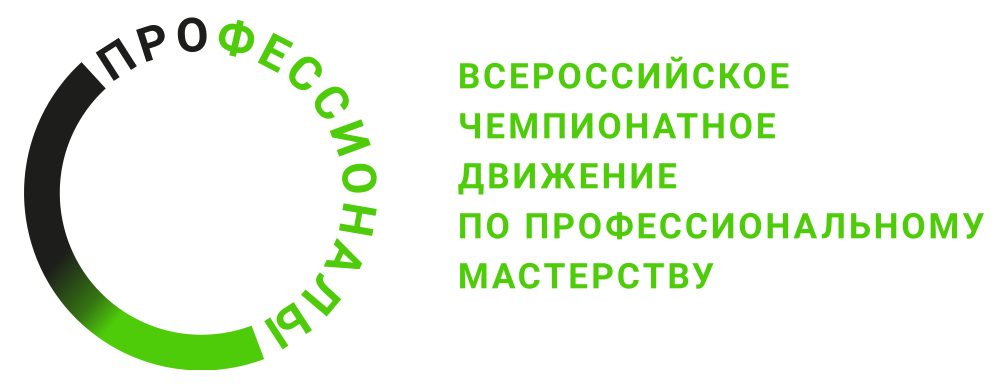 Инструкция по охране труда      компетенция «Акушерское дело» __________________     Регионального Чемпионата по профессиональному мастерству  «Профессионалы» в 2023 г.2023 г.Содержание1. Область применения1.1 Настоящие правила разработаны на основе типовой инструкции по охране труда с учетом требований законодательных и иных нормативных правовых актов, содержащих государственные требования охраны труда, правил по охране труда и предназначена для участников Регионального этапа Чемпионата по профессиональному мастерству «Профессионалы» в 2023 г. (далее Чемпионата).1.2 Выполнение требований настоящих правил обязательны для всех участников Регионального этапа Чемпионата по профессиональному мастерству «Профессионалы» в 2023 г. компетенции «Акушерское дело». 2. Нормативные ссылки  2.1 Правила разработаны на основании следующих документов и источников:2.1.1 Трудовой кодекс Российской Федерации от 30.12.2001 № 197-ФЗ.2.1.2. ФГОС СПО. Приказ Минпросвещения России от 21.07.2022 N 587 Об утверждении федерального государственного образовательного стандарта среднего профессионального образования по специальности 31.02.02 Акушерское делоПрофессиональный стандарт;Приказ Минтруда России от 13 января 2021года №6н об утверждении     профессионального стандарта «Акушерка (Акушер)»2.1.3. Приказ Министерства здравоохранения РФ от 20 октября 2020 г. N     1130н "Об утверждении Порядка оказания медицинской помощи по профилю "акушерство и гинекология"2.1.4. ГОСТ Р 52623.3-2015 Технологии выполнения простых медицинских услуг            2.1.5.  СанПин 2.1.3678-20 "Санитарно-эпидемиологические требования к эксплуатации помещений, зданий, сооружений, оборудования и транспорта, а также условиям деятельности хозяйствующих субъектов, осуществляющих продажу товаров, выполнение работ или оказание услуг"                 2.1.6. СП (СНИП) 319.1325800.2017 "Здания и помещения медицинских организаций. Правила эксплуатации" (утв. приказом Министерства строительства и жилищно-коммунального хозяйства РФ от 18 декабря 2017 г. N 1682/пр) 3. Общие требования охраны труда3.1. К выполнению конкурсного задания по компетенции «Акушерское дело» допускаются участники Чемпионата, прошедшие вводный инструктаж по охране труда, инструктаж на рабочем месте, обучение и проверку знаний требований охраны труда, имеющие справку об обучении (или работе) в образовательной организации (или на производстве) по профессии Акушер/Акушерка, ознакомленные с инструкцией по охране труда, не имеющие противопоказаний к выполнению заданий по состоянию здоровья и имеющие необходимые навыки по эксплуатации инструмента, приспособлений и оборудования.3.2. Участник Чемпионата обязан:3.2.1. Выполнять только ту работу, которая определена его ролью на Чемпионате.3.2.2. Правильно применять средства индивидуальной и коллективной защиты.3.3.3. Соблюдать требования охраны труда.3.3.4. Немедленно извещать экспертов о любой ситуации, угрожающей жизни и здоровью участников Чемпионата, о каждом несчастном случае, происшедшем на Чемпионате, или об ухудшении состояния своего здоровья, в том числе о проявлении признаков острого профессионального заболевания (отравления).3.3.5. Применять безопасные методы и приёмы выполнения работ и оказания первой помощи, инструктаж по охране труда.3.3.6. При выполнении работ на участника Чемпионата возможны воздействия следующих опасных и вредных производственных факторов:- поражение электрическим током;- повышенная загазованность воздуха рабочей зоны, наличие в воздухе рабочей зоны вредных аэрозолей;- повышенная или пониженная температура воздуха рабочей зоны;- повышенная температура обрабатываемого материала, изделий, наружной поверхности оборудования и внутренней поверхности замкнутых пространств, расплавленный металл;- ультрафиолетовое и инфракрасное излучение;- повышенная яркость света при осуществлении процесса сварки;- повышенные уровни шума и вибрации на рабочих местах;- физические и нервно-психические перегрузки;- падающие предметы (элементы оборудования) и инструмент.3.3.7. Все участники Чемпионата (эксперты и конкурсанты) должны находиться на площадке в спецодежде, спецобуви и применять средства индивидуальной защиты:3.3.8. Участникам Чемпионата необходимо знать и соблюдать требования по охране труда, пожарной безопасности, производственной санитарии.3.3.9. Конкурсные работы должны проводиться в соответствии с технической документацией задания Чемпионата.3.3.10. Участники обязаны соблюдать действующие на Чемпионате правила внутреннего распорядка и графики работы, которыми предусматриваются: время начала и окончания работы, перерывы для отдыха и питания и другие вопросы использования времени Чемпионата. 3.3.11. В случаях травмирования или недомогания, необходимо прекратить работу, известить об этом экспертов и обратиться в медицинское учреждение.3.3.12. Лица, не соблюдающие настоящие Правила, привлекаются к ответственности согласно действующему законодательству.3.3.13. Несоблюдение участником норм и правил охраны труда ведет к потере баллов. Постоянное нарушение норм безопасности может привести к временному или полному отстранению от участия в Чемпионате.4. Требования охраны труда перед началом работы4.1. Перед началом выполнения работ конкурсант обязан:В день Д-1 все участники должны ознакомиться с инструкцией по технике безопасности, с планами эвакуации при возникновении пожара, местами расположения санитарно-бытовых помещений, медицинского кабинета, питьевой воды, подготовить рабочее место в соответствии с Описанием компетенции.Проверить специальную одежду, обувь и др. средства индивидуальной защиты. Одеть необходимые средства защиты для выполнения подготовки рабочего места, инструментов и оборудования.По окончании ознакомительного периода, участники подтверждают свое ознакомление со всеми процессами, подписав протокол прохождения инструктажа по работе на оборудовании по форме, определенной Оргкомитетом. Подготовить рабочее место: осмотреть и привести в порядок рабочее место, убрать все посторонние предметы, которые могут отвлекать внимание и затруднять работу;убедиться в наличии свободных проходов в пределах рабочей зоны;убедиться в том, что проход к противопожарному инвентарю и запасным выходам свободен;оценить состояние поверхности пола на всем рабочем маршруте (отсутствие выбоин, неровностей, скользкости);проверить правильность подключения оборудования, применяемого в работе;убедиться в достаточности освещенности;проверить правильность установки стола, стула, положения оборудования и инструмента, при необходимости, обратиться к эксперту для устранения неисправностей в целях исключения неудобных поз и длительных напряжений тела.Подготовить инструмент и оборудование, разрешенное к самостоятельной работе:4.2. Конкурсант не должен приступать к работе при следующих нарушениях требований безопасности:  не прошедший инструктаж по охране труда по «Программе инструктажа по охране труда и технике безопасности»; не ознакомленный с инструкцией по охране труда; не имеющий необходимые навыки по эксплуатации инструмента, приспособлений совместной работы на оборудовании;имеющий противопоказания к выполнению конкурсных заданий по состоянию здоровья. 4.3. Конкурсанту запрещается приступать к выполнению конкурсного задания при обнаружении неисправности инструмента или оборудования. О замеченных недостатках и неисправностях нужно немедленно сообщить техническому эксперту и до устранения неполадок к конкурсному заданию не приступать.5. Требования охраны труда во время выполнения работ5.1. При выполнении конкурсных заданий конкурсанту необходимо соблюдать требования безопасности при использовании инструмента и оборудования.5.2.	При выполнении Конкурсных заданий и уборке рабочих мест:-	необходимо быть внимательным, не отвлекаться посторонними разговорами и делами, не отвлекать других участников;-	соблюдать настоящую инструкцию;-	поддерживать порядок и чистоту на рабочем месте;-	рабочий инструмент располагать таким образом, чтобы исключалась возможность его скатывания и падения; -	выполнять конкурсные задания только исправным инструментом;-	соблюдать правила эксплуатации оборудования, механизмов и инструментов, не подвергать их механическим ударам, не допускать падений.При работе с электроприборами запрещено:-	пользоваться электрическими шнурами с поврежденной изоляцией;-	закреплять электрические лампы с помощью веревок и ниток, подвешивать светильники непосредственно на электрических проводах;-	оставлять без присмотра включенные в сеть электрические приборы;-	включать и выключать электрические приборы мокрыми руками, вынимать вилку из розетки за электрический шнур;-	проводить замену лампы, устранение неисправностей и санитарную обработку светильника во включенном состоянии.5.3.	При неисправности инструмента и оборудования - прекратить выполнение конкурсного задания и сообщить об этом Эксперту, Главному эксперту, а в его отсутствие заместителю главного Эксперта.5.4.	Запрещается пользоваться при выполнении Конкурсного задания любыми средствами связи.5.5.	При работе с лекарственными средствами с встроенными флаконами, наполненными препаратом, механизмами дозированной подачи - все способы введения проводить только в муляжи, специальные накладки или фантомы, либо использовать вещества без явных лечебных свойств (препараты плацебо). Остальные случаи будут рассматриваться как грубое нарушение техники безопасности с соответствующими санкциями.6. Требования охраны труда в аварийных ситуациях6.1. При возникновении аварий и ситуаций, которые могут привести к авариям и несчастным случаям, необходимо:6.1.1. Немедленно прекратить работы и известить главного эксперта.6.1.2. Под руководством технического эксперта оперативно принять меры по устранению причин аварий или ситуаций, которые могут привести к авариям или несчастным случаям.6.2. При обнаружении в процессе работы возгораний необходимо:При обнаружении очага возгорания на конкурсной площадке необходимо любым возможным способом постараться загасить пламя в "зародыше" с обязательным соблюдением мер личной безопасности.При возгорании одежды попытаться сбросить ее. Если это сделать не удается, упасть на пол и, перекатываясь, сбить пламя; необходимо накрыть горящую одежду куском плотной ткани, облиться водой, запрещается бежать – бег только усилит интенсивность горения.          В загоревшемся помещении не следует дожидаться, пока приблизится пламя. Основная опасность пожара для человека – дым. При наступлении признаков удушья лечь на пол и как можно быстрее ползти в сторону эвакуационного выхода.6.3. При несчастном случае необходимо оказать пострадавшему первую помощь, при необходимости вызвать скорую медицинскую помощь по телефону 103 или 112 и сообщить о происшествии главному эксперту. 6.4. В случае возникновения пожара:6.4.1. Оповестить всех участников Финала, находящихся в производственном помещении и принять меры к тушению очага пожара. Горящие части электроустановок и электропроводку, находящиеся под напряжением, тушить углекислотным огнетушителем.6.4.2. Принять меры к вызову на место пожара непосредственного руководителя или других должностных лиц.6.5. При обнаружении взрывоопасного или подозрительного предмета нельзя подходить к нему близко, необходимо предупредить о возможной опасности главного эксперта или других должностных лиц.7. Требования охраны труда по окончании работы7.1. После окончания работ каждый конкурсант обязан:Привести в порядок рабочее место. Убрать средства индивидуальной защиты в отведенное для хранений место.Отключить инструмент и оборудование от сети.Убрать инструмент в специально предназначенное для хранения место.Сообщить эксперту о выявленных во время выполнения конкурсных заданий неполадках и неисправностях оборудования, инструмента, других факторах, влияющих на безопасность выполнения конкурсного задания.Наименование инструмента или оборудованияПравила подготовки к выполнению конкурсного заданияТермометр медицинский контактный / электронный- перед использованием проверить работоспособность аппарата;-после использования приборы выключить, разъединить, съемныедетали продезинфицировать.Тонометр для измерения АД- перед использованием проверить работоспособность аппарата;-после использования приборы выключить, разъединить, съемныедетали продезинфицировать.Предметы одноразового пользования: перевязочный материал.-после использования должны подвергаться дезинфекции с последующей утилизацией;Стол, тумба, кресло, тележка для белья, манипуляционные столики, кушетка медицинская, пеленальный стол тумба медицинская с выдвижными полками,-при необходимости передвижения и т.п., необходимо убрать с поверхности предметы, которые могут упасть;- перед началом работы после передвижения убедиться, что тормоза зафиксированы.Кровать функциональная 3 -х секционная с электроприводом-перед	включением,	убедиться	в	исправностиэлектрических розеток и целостности электрических шнуров;-во время подъема и опускания кровати/кушетки, лицам неучаствующим в данных манипуляциях необходимо отойти нарасстояние 0,5 м от нее;-действия по трансформации кровати необходимо производитьплавно, без резких движений, во избежание получения травм;-	при	регулировке	кровати/кушетки	необходимопроверить, чтобыНаименование инструмента или оборудованияПравила подготовки к выполнению конкурсного заданияТермометр медицинский контактный / электронный- перед использованием проверить работоспособность аппарата;-после использования приборы выключить, разъединить, съемныедетали продезинфицировать.Тонометр для измерения АД- перед использованием проверить работоспособность аппарата;-после использования приборы выключить, разъединить, съемныедетали продезинфицировать.Предметы одноразового пользования: перевязочный материал.-после использования должны подвергаться дезинфекции с последующей утилизацией;Стол, тумба, кресло, тележка для белья, манипуляционные столики, кушетка медицинская, пеленальный стол-при необходимости передвижения и т.п., необходимо убрать с поверхности предметы, которые могут упасть;- перед началом работы после передвижения убедиться, что тормоза зафиксированы.тумба медицинская с выдвижными полками,Кровать функциональная 3-х секционная с электроприводом-перед	включением,	убедиться	в	исправностиэлектрических розеток и целостности электрических шнуров;-во время подъема и опускания кровати/кушетки, лицам неучаствующим в данных манипуляциях необходимо отойти нарасстояние 0,5 м от нее;-действия по трансформации кровати необходимо производитьплавно, без резких движений, во избежание получения травм;при	регулировке	кровати/кушетки	необходимопроверить, чтобыпальцы, кисти рук и другие части тела не попали между подвижными частями кровати;при работе с кроватью с электроприводом, кушеткой с пневмоприводом не работать с пультом мокрыми руками.Торшер-перед включением, убедиться в исправности электрических розеток и целостности электрических шнуров; не проводить включение / выключение мокрыми руками.Манекен ребенка новорожденного манекен	женщина	40	нед.беременности, муляжи.-после использования должны подвергаться дезинфекции;	перед	использованием	проверитьработоспособность аппарата;Весы медицинские-после использования должны подвергаться дезинфекцииКресло гинекологическоепри необходимости передвижения и т.п., необходимо убрать с поверхности предметы, которые могут упасть;- перед началом работы после передвижения убедиться, что тормоза зафиксированы.